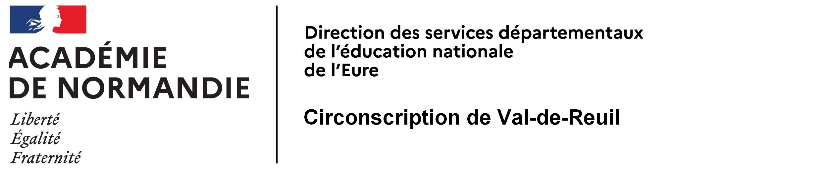 Annexe 2 : Actions culturelles/ Formation SciencesAnnée 2023 / 2024Les enseignants retenus à une action culturelle qui recevront un temps de formation hors temps scolaire pourront solliciter une autorisation d’absence sur une animation pédagogique de 3h auprès de l’IEN de la circonscription.Mr l’Inspecteur, l’école de _________________, INE  027_______________ vous sollicite pour une autorisation d’absence de 3h d’animation pédagogique étant inscrite au projet culturel.Indiquer la date de formation et l’horaire : ________________________________________Avis favorable de Mr l’Inspecteur de l’Education NationaleAvis défavorable de Mr l’Inspecteur de l’Education NationaleListe des enseignants inscrits à ce projetAnimation pédagogique de 3h pour laquelle vous demandez une autorisation d’absence.Préciser le numéro du module( ex : 6582 : Mag C1 développer l’oral en maternelle)